ПРЕДСТАВЛЕНИЕна участие в  муниципальном конкурсе профессионального мастерства «Профессионал» в Качканарском городском округе в 2016 годуМуниципальное общеобразовательное учреждение «Лицей№6»выдвигает                              Быстрову Татьяну Михайловнуна участие в   муниципальном конкурсе профессионального мастерства «Профессионал» в Качканарском городском округе в 2016 годув номинации  Учитель годаКраткие сведения о результатах профессиональной деятельности за 3 годаТатьяна Михайловна – педагог-новатор, успешно сочетающий креативность  с мудростью педагога – практика, обладающий способностью  к стратегическому мышлению. Быстрова Т.М. оптимизирует образовательный процесс посредством выстраивания его на диагностической основе, а также активного использования современных средств обучения.Концептуальность и системность мышления в сочетании с прекрасными организационными способностями позволили Татьяне Михайловне создать интерактивную, здоровьесберегающую образовательную среду, подтверждением чему являются следующие результаты: наличие позитивной динамики  качества знаний (прирост с 82,5% в 2012 г. до 86,5% в 2014г.); стабильно высокая  учебная мотивация обучающихся (по окончании начальной школы 25%  обучающихся  имеют очень высокий уровень учебной мотивации, 40% - высокий, 35% - средний); наличие призовых мест во внутрилицейских (ежегодно), городских  олимпиадах (призер  по  русскому  языку, 2 призера по окружающему миру (2013г.), 3 призёра  муниципальной  комплексной олимпиады среди учащихся 2-х классов(2015г.); активное участие воспитанников Татьяны Михайловны в деятельности научного общества  лицея и ежегодное представление проектов на научно-практических конференциях (2013г - 1 призёр, 2014г. - 3 призёра, 2015г.- 4 призёра); активное и результативное участие в интеллектуальных состязаниях всероссийского и международного уровня: Международная олимпиада по математике « Кенгуру» - победители и призёры  2012 г. - I, II и III места, 2013 г. - II и III места; Международная олимпиада  по русскому языку «Русский  медвежонок» победители и призёры  2011г. - I, III места, 2012 год - I, III место, 2013 год- I место; Международная олимпиада по основам наук УРФО 2012-2015 г. : 7дипломов Iстепени, 28 дипломов IIстепени и 33 диплома III степени; Международный дистанционный  конкурс «Эрудит-марафон учащихся» - 127 победителей  и призёров за 2011 - 2015гг.Татьяной Михайловной создана система воспитательной работы, благодаря реализации которой её класс стал одним из самых дружных, активных и инициативных ученических коллективов лицея. Воспитанники данного педагога являются неоднократными победителями и призерами конкурсов различного уровня. Окружной этап областной интеллектуально-творческой игры «Экоколобок»2011г. - II место, муниципальный этап 2014г. – I место; конкурс «Зимняя сказка для мамы» 2012г. - I, II, III место, 2014 г. - I, II, III место; фестиваль детского и юношеского творчества «Качканарские звёздочки» 2011 уч.г. - I место , 2013г.-IIместо, 2014г. - I, II, III место;  конкурс фотографий «Профессии моей семьи», 2012 г. - II место;  конкурс «Юные знатоки Урала», 2012г. - II место ;  конкурс рисунков «Моя будущая профессия», 2012г.-II, III место; конкурс рисунков  «Безопасный мир глазами детей»2012г. - I место; муниципальный этап областного фотоконкурса «Солдаты необъявленной войны»2014г. - I, II, III место;  конкурс детских рисунков «Ветераны боевых действий» 2014г. - I место; муниципальный этап областного творческого конкурса«Екатеринбург глазами детей», 2013г. - II,III место;  конкурс на лучшую агитационную работу по пожарной безопасности 2014г. - II место ; муниципальный этап областного конкурса «Мы выбираем будущее — 2014» - II место; конкурс плакатов и рисунков «Быть здоровым- здорово!», 2013г. - II место; конкурс 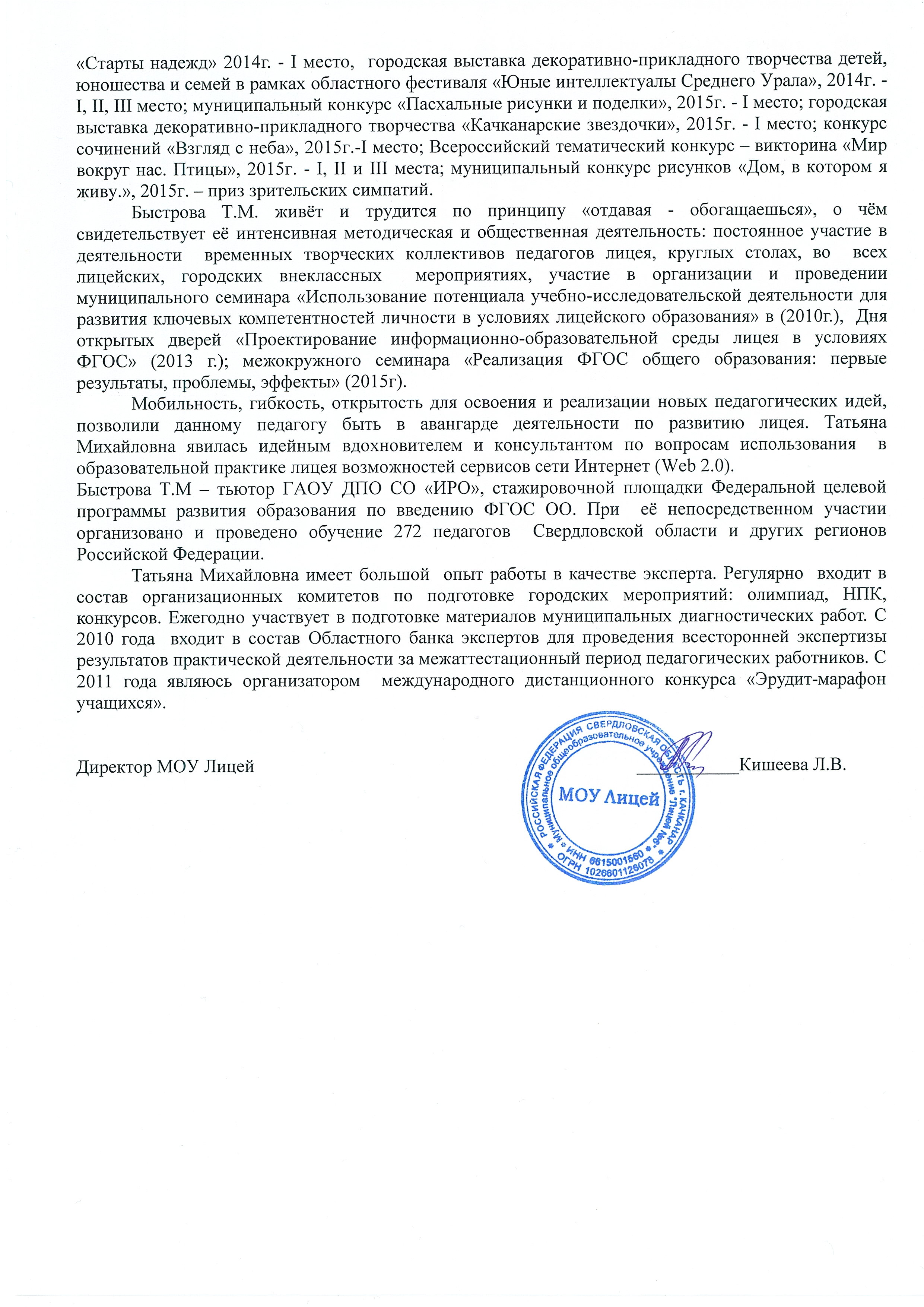 